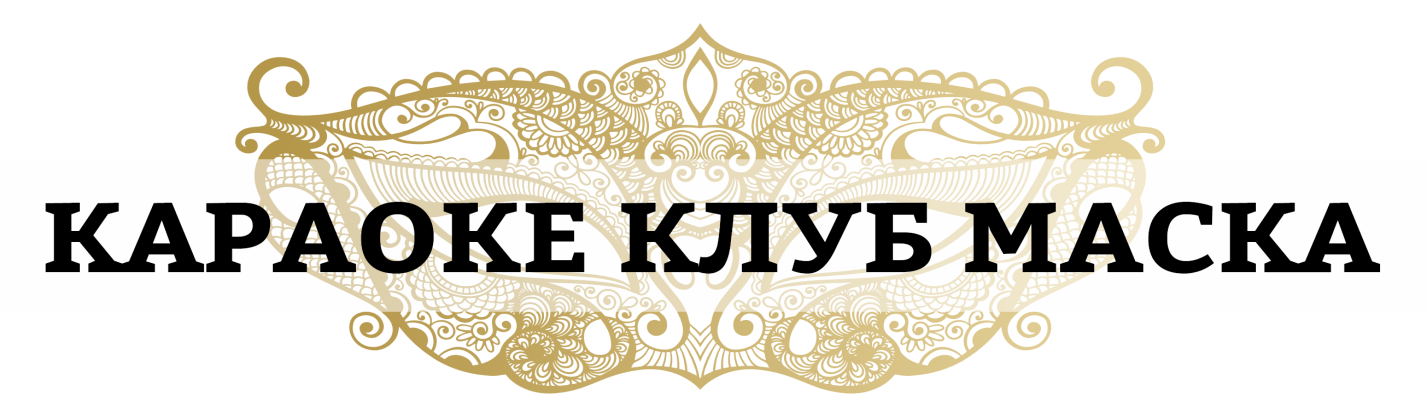                                                        ВОДКА                                                               КОНЬЯК                                                                   РОМ                                                        ДЖИН                                                              ВИСКИ                                           ВЕРМУТЫ / ЛИКЕРЫ                              ВИННАЯ КАРТА                                                      ВИНА ПО БОКАЛАМ                                                      ИГРИСТЫЕ ВИНА                                                       ВИНА ФРАНЦИИ                                                         ВИНА ИТАЛИИ                                                      ВИНА ГЕРМАНИИ                                                             ВИНА ЧИЛИ                                                           ВИНА ГРУЗИИ                              КОКТЕЙЛЬНАЯ  КАРТА                                                    ШОТЫ                                 БЕЗАЛКОГОЛЬНЫЕ НАПИТКИ                                                       ЧАЙ                                                      КОФЕХаски 40мл/0,5л180/1630Белая Березка 40мл/0,5л210/1840Царская Оригинальная 40мл/0,5л220/2100Финляндия 40мл/0,5л260/2550Финляндия  Клюква40мл/0,5л260/2550Белуга40мл/0,5л320/3800Косогоров самогон №2 пшеничный40мл/0,5л200/1700Косогоров самогон №5 виноградный40мл/0,5л200/1700Картель 8 лет  (Россия)40мл/0,5л280/3100Бель Аликс Наполеон  (Франция)40мл/0,7л290/3400Кальвадос VS (Франция)40мл/0,7л320/5200Хеннесси  VS 40мл/0,5л420/6200Хеннесси  VSOP 40мл / 1 л620/14200Хеннесси  XO40мл/0,7л1800/28400Ботукал Мантуано 40мл/0,7л260/3200Бакарди Бланка/Оро40мл / 1 л280/5250Бакарди Нэгра /Оакхарт 40мл / 1 л300/5800Крукслэнд 40мл/0,75л220/2800Гордонс 40 мл /  1 л250/3800                                                        ТЕКИЛА                                                        ТЕКИЛА                                                        ТЕКИЛАКампо Азул Бланко 40мл / 1 л250/3500Кампо Азул  Голд 40мл / 1 л280/3800Сауза Сильвер 40мл / 1 л320/5200Сауза  Голд  40мл / 1 л330/5500Гленгэрри  (Шотландия)40мл/0,7л250/4100В.Л. Супер Спайси40мл/0,7л260/4450Джим Бим  в ассортименте40мл/0,7л/1 л300/5250/7200Джемесон (Ирландия)40мл / 1 л360/7800Джек Дэниелс (США)40мл / 1 л380/8200Охентошн  12л (Шотландия)40мл/0,7л390/7200Чивас Ригал  12л (Шотландия)40мл / 1 л390/8500Гленливет  12л (Шотландия)40мл/0,7л500/8600Гленморанджи  Ориджинал40мл/0,7л550/9000Мартини 80мл/1л280/3150Кампари40мл250 руб.Апероль  40мл250 руб.Самбука 40мл280 руб.Малибу40мл280 руб.Абсент  40мл280 руб.Бейлис40мл300 руб.Егермейстер 40мл300 руб.                          ГОРЯЧИЕ АЛКОГОЛЬНЫЕ НАПИТКИ                          ГОРЯЧИЕ АЛКОГОЛЬНЫЕ НАПИТКИ                          ГОРЯЧИЕ АЛКОГОЛЬНЫЕ НАПИТКИГлинтвейн250 мл350 руб.Бйлис Кофе250 мл360 руб.Айриш Кофе250 мл380 руб.ПИВОПИВОПИВОБОЧКОВОЕ:Бланш де Флёр  (нефильтрованное)0,5л330 руб.Квартель Брюн   (тёмное)0,5л350 руб.Байройтер Хель  (светлое)0,5л390 руб.БУТЫЛОЧНОЕ:Хайнекен    (светлое)0,33280 руб.Будвайзер  (тёмное)0,33290 руб.Вино Домашнее белое/сухое150мл180 руб.Вино Домашнее красное/сухое150мл180 руб.Вино Домашнее белое/полусладкое150мл180 руб.Вино Домашнее красное/ полусладкое150мл180 руб.Асти  белое/сладкое750 мл1900 руб.Просеко  белое/сухое 750 мл1900 руб.Ламбруско Бьянко белое/полусладкое750 мл1500 руб.Ламбруско Розато  розовое/полусладкое 750 мл1500 руб.Гран Конселье Пино Нуар красное/сухое750 мл1450 руб.Гран Конселье Шардоне белое/сухое750 мл1450 руб.Кьянти красное/сухое750 мл1500 руб.Пино Гриджио белое/сухое750 мл1400 руб.Гевюрцтраминер белое/полусладкое750 мл1200 руб.Дорнфельдер красное/ полусладкое750 мл1200 руб.Мерло   красное/сухое750 мл1300 руб.Карменер   красное/сухое750 мл1850 руб.Совиньон Блан  белое/сухое750 мл1850 руб.Алазанская Долина белое/полусладкое          750 мл1050 руб.Алазанская Долина красное/ полусладкое          750 мл1050 руб.Саперави  красное/сухое          750 мл1120 руб.Цинандали  белое/сухое          750 мл1120 руб.Том Коллинз 200 мл200 мл320 руб.320 руб.Кир  Рояль 150 мл150 мл320 руб.320 руб.Дайкири  150 мл150 мл350 руб.350 руб.Маргарита  150 мл150 мл350 руб.350 руб.Секс на Пляже 300 мл 300 мл 350 руб.350 руб.Космополитен  150 мл150 мл350 руб.350 руб.Текила Санрайз 300 мл300 мл350 руб.350 руб.Пина Колада  330 мл330 мл350 руб.350 руб.Голубые Гавайи  300 мл300 мл350 руб.350 руб.Олд Фэшн  250 мл250 мл420 руб.420 руб.Май-Тай  330 мл330 мл420 руб.420 руб.Мохито        300 мл300 мл420 руб.420 руб.Голубой Мохито  300 мл300 мл420 руб.420 руб.Мохито Клубничный 300 мл300 мл420 руб.420 руб.Апероль Шприц 400 мл400 мл420 руб.420 руб.Лонг Айленд Айс Ти300 мл300 мл420 руб.420 руб.Негрони   250 мл250 мл450 руб.450 руб.Унесенные ветром  (подается на баре)Унесенные ветром  (подается на баре)    250 мл    250 мл   450 руб.   450 руб.                      МИКС ДРИНКИ                      МИКС ДРИНКИКровавая Мэри 200 мл300 руб.Мартини-Тоник 150 мл300 руб.Виски-Кола250 мл320 руб.Ром-Кола250 мл320 руб.Текила Бум150 мл320 руб.Белый Русский  150 мл350 руб.Б-52 40 мл350 руб.Б-53 40 мл350 руб.Боярский   40 мл300 руб.Хиросима  40 мл320 руб.Заткнись!    40 мл350 руб.Морс клюквенный200мл/1л150/420Соки J7 в ассортименте апельсин/яблоко/вишня/томатперсик/грейпфрут/ананас200мл/1л150/420Вода с/г Харрогейт330 мл150 руб.Вода б/г Харрогейт330 мл150 руб.Кока-Кола/Кола-Лайт250 мл180 руб.Фанта/Тоник/Спрайт250 мл180 руб.Вода б/г Витель250 мл210 руб.Вода с/г Перье330 мл230 руб.Ред Булл250 мл350 руб.Соки свежевыжатые апельсин/грейпфрут/ананас/яблоко/сельдерей200 мл300 руб.Чай черный Ассам450 мл350 руб.Чай Горный Чабрец450 мл350 руб.Чай зеленый Сенча450 мл350 руб.Чай зеленый Жасмин450 мл350 руб.Эспрессо60 мл120 руб.Дабл Эспрессо120 мл240 руб.Американо150 мл150 руб.Капучино150 мл200 руб.Латте200 мл220 руб.Гляссе200 мл250 руб.Раф-Кофе200 мл280 руб.